Δελτίο ΤύπουΣυμμετοχή Οδοντιατρικών Υπηρεσιών στο Εμβολιαστικό Πρόγραμμα του Υπουργείου ΥγείαςΜε ιδιαίτερη χαρά και έντονο το αίσθημα της κοινωνικής ευθύνης, οι Οδοντιατρικές Υπηρεσίες του Υπουργείου Υγείας, με επικεφαλής τη Γενική Διευθύντρια Δρ Χριστίνα Γιαννάκη, συμμετείχαν στο street Festival που οργανώθηκε στις 16 Σεπτεμβρίου 2021 στην οδό Στασικράτους, στελεχώνοντας την κινητή οδοντιατρική μονάδα και εμβολιάζοντας όσους επιθυμούσαν έναντι του COVID-19. Παράλληλα δόθηκε η ευκαιρία σε όσους επιθυμούσαν να ενημερωθούν για το εμβολιαστικό πρόγραμμα του Υπουργείου Υγείας και τα οφέλη από τον εμβολιασμό. Πλήθος κόσμου επισκέφτηκε τη μονάδα είτε για να εμβολιαστεί είτε για να ενημερωθεί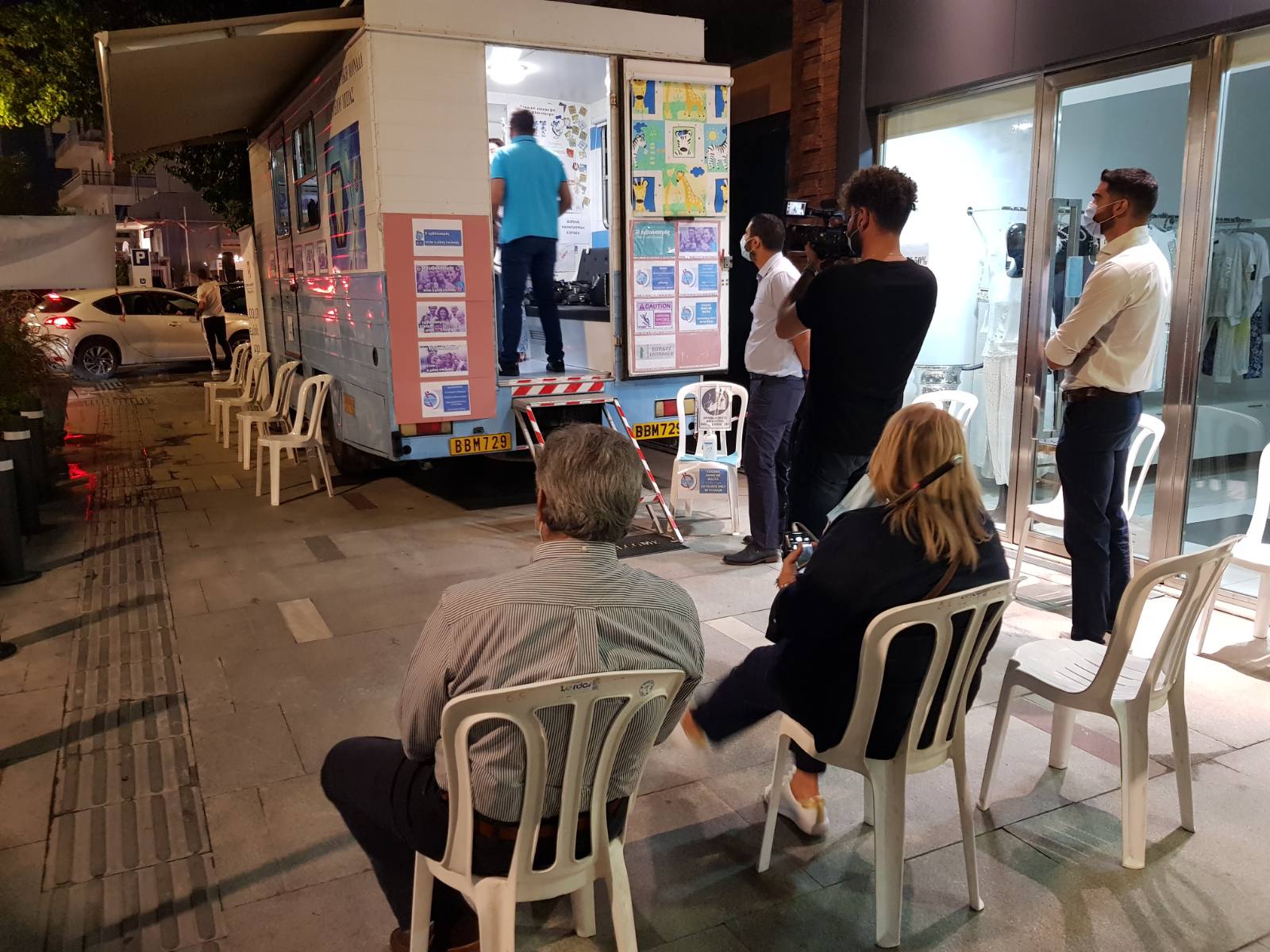 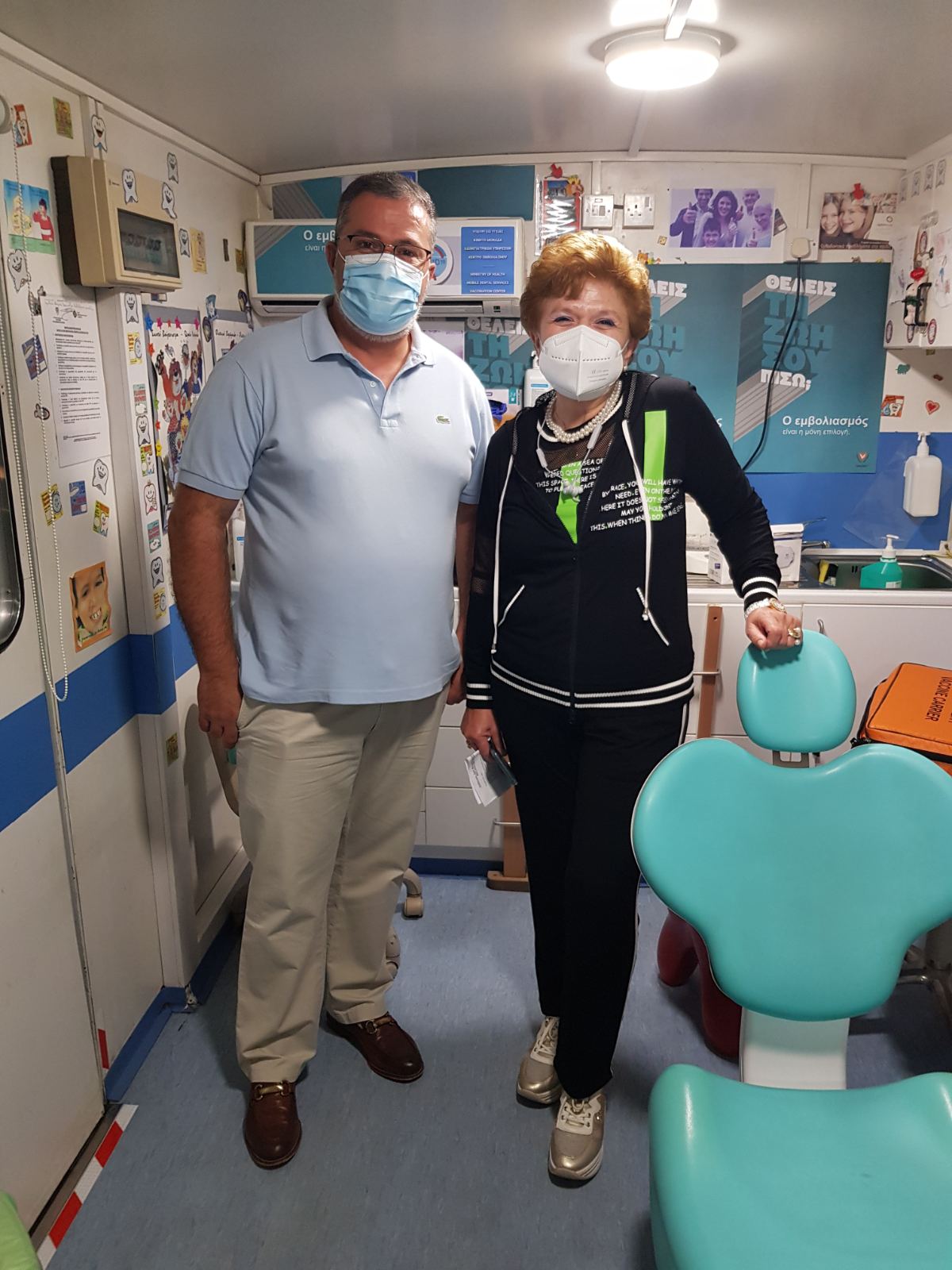 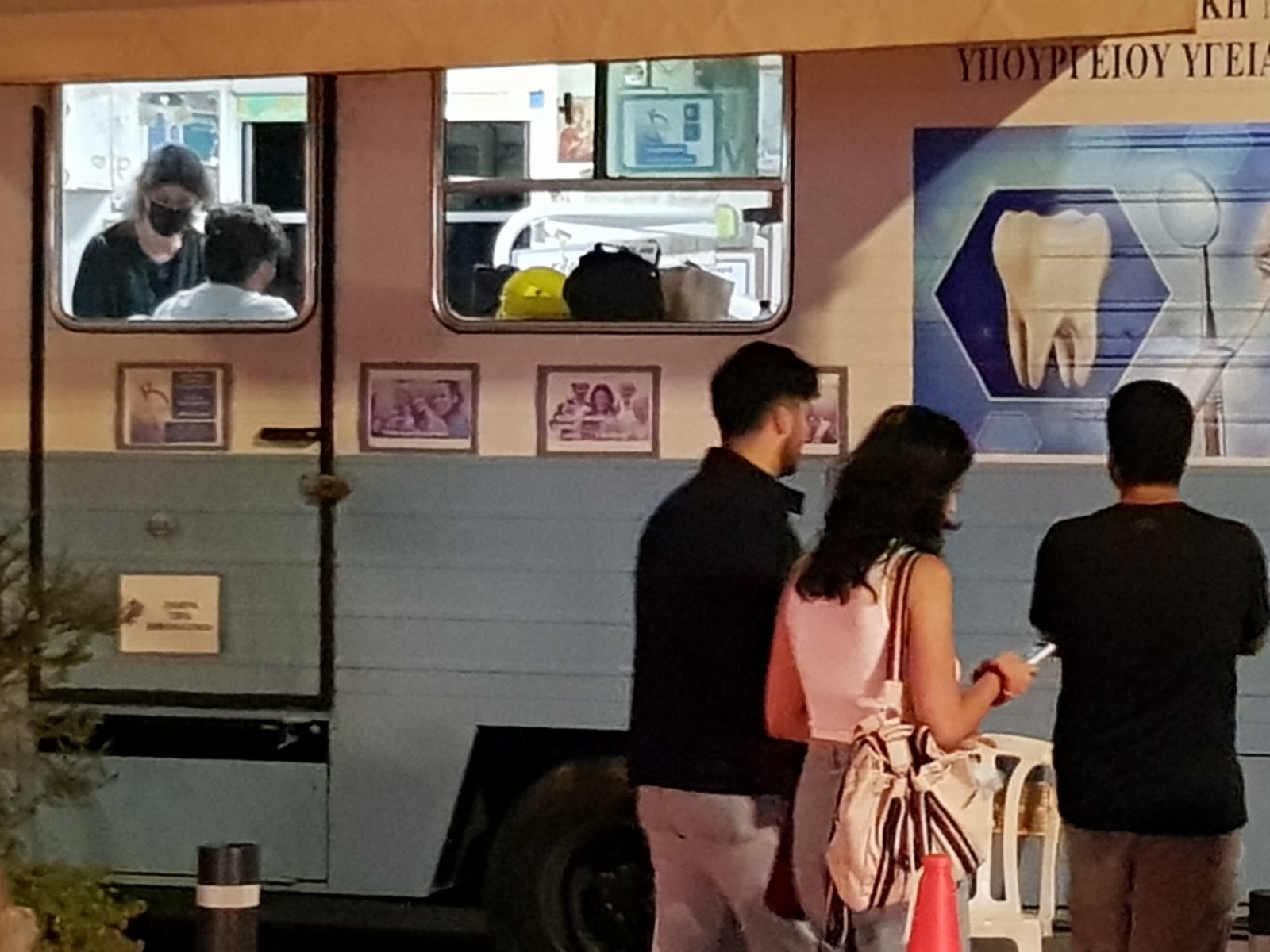 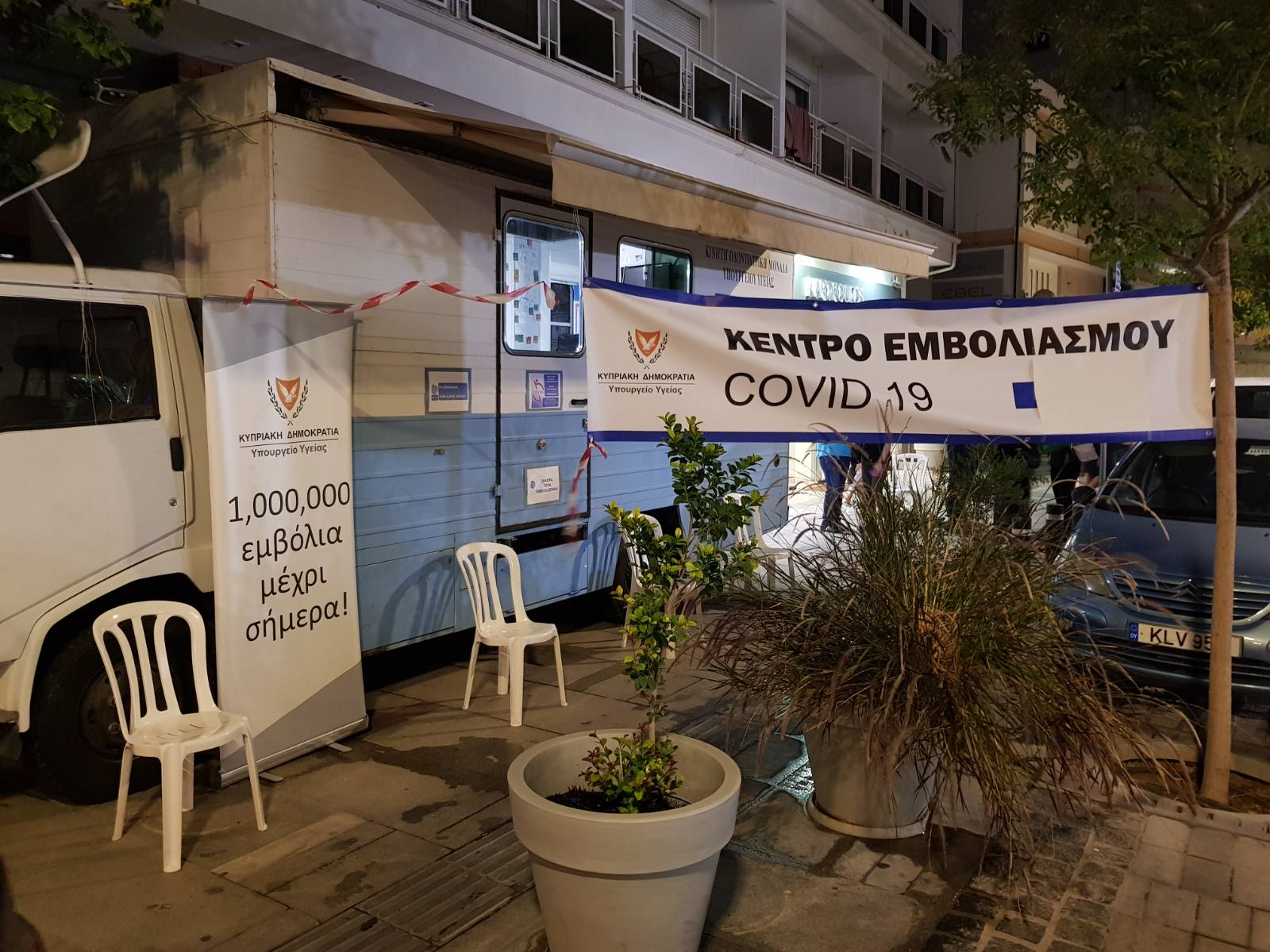 